Beca de la Escuela Doctoral Franco-Peruana en Ciencias de la Ingeniería y Geociencias (EDCIG) / Appel à projets de l'Ecole Doctorale Franco-Péruvienne en sciences de l’ingénieur et géosciences (EDCIG)Laboratorios de investigación de la UPPA / Laboratoires de recherche UPPA :
IPRA – Instituto pluridisciplinar de investigaciónes aplicadas a la ingeniería petrolera / Institut Pluridisciplinaire de recherche Appliquée dans le domaine du génie pétrolier - FR2152Director : Laurent Bordes - Director adjunto : Gilles Pijaudier-Cabot 
e-mail : laurent.bordes@univ-pau.fr  – e-mail : gilles.pijaudier-cabot@univ-pau.frhttp://ipra.univ-pau.fr/live/ Federación de investigación compuesta de las siguientes unidades :LATEP – Laboratorio de térmica, energía y procesos / Laboratoire de thermique énergétique et procédés - EA1932 
Director : jean-pierre.bedecarrats@univ-pau.fr –  http://latep.univ-pau.fr/live/ LFCR – Laboratorio de flujos complejos y depósitos geológicos / Laboratoire des Fluides Complexes et leurs Réservoirs - UMR 5150
Director : guillaume.galliero@univ-pau.fr –   http://lfc.univ-pau.fr/live/ LMAP – Laboratorio de matemáticas y sus aplicaciones / Laboratoire de Mathématiques et de leurs Applications Pau - UMR 5142
Director : guillaume.galliero@univ-pau.fr –   http://lma-umr5142.univ-pau.fr/live/ SIAME - Laboratorio de ciencias del ingeniero aplicadas a la mecánica y a la ingeneria electrica / Laboratoire des Sciences pour l'Ingénieur Appliquées à la Mécanique et au génie électrique - EA 4581 Director : christian.laborderie@univ-pau.fr –   http://siame.univ-pau.fr/live/ IPREM – Instituto de ciencias analíticas y físico- química para el medio ambiente y los materiales / Institut des sciences analytiques et de Physico-chimie pour l'Environnement et les Matériaux - UMR 5254 Director : Ryszard Lobinski - Director adjunto : Hervé Martinez
e-mail : Ryszard.Lobinski@univ-pau.fr  – e-mail : herve.martinez@univ-pau.fr  
http://iprem.univ-pau.fr/live/ El IPREM agrupa 4 unidades de investigación : 
ECP - Equipo de la química física / Equipe chimie physique Director : jean-marc.sotiropoulos@univ-pau.fr   - http://iprem-ecp.univ-pau.fr/live/ EEM -  Equipo de microbiología ambiental / Equipe d'environnement microbiologie Director : remy.Guyoneaud@univ-pau.fr  -  http://iprem-eem.univ-pau.fr/live/ EPCP - Equipo de física y química de polímeros  / Equipe physique et chimie des polymères Director : laurent.billon@univ-pau.fr  -  http://iprem-epcp.univ-pau.fr/live/ LCABIE - Laboratorio de química analítica bio-inorgánica y medio ambiente / Laboratoire de chimie analytique bio-inorganique et environnement 
Director : isabelle.lehecho@univ-pau.fr   -  http://www.lcabie.com/ 
MIRA – Federación de investigación sobre los medios y recursos acuáticos /  Fédération de Recherche sur les Milieux et Ressources Aquatiques - FED 4155
Director : Philippe Gaudin – Director adjunto : Robert Duran
e-mail : philippe.gaudin@inra.fr- e-mail : Robert.duran@univ-pau.fr
http://milieux-aquatiques.univ-pau.fr/live/Federación de investigación compuesta de las siguientes unidades IPRA, IPREM, LIUPPA y :
ECOBIOP : Ecologia comportamental y biologia de las poblaciones de peces / Ecologie Comportementale et Biologie des Populations de PoissonsDirector : etienne.prevost@inra.fr  http://www6.bordeaux-aquitaine.inra.fr/st_pee/UMR-Ecobiop NUMEA : Nutrición, metabolismo, acuicultura / Nutrition, Métabolisme, Aquaculture 
Director : sandrine.skiba@inra.fr   http://www6.bordeaux-aquitaine.inra.fr/st_pee/UMR-NuMeA 
LIUPPA – Laboratorio de Informática de la UPPA / Laboratoire d’informatique de l’UPPA
Director : Richard Chbeir
e-mail : richard.chbeir@iutbayonne.univ-pau.fr  -  http://liuppa.univ-pau.fr/live/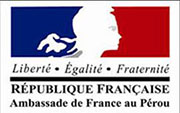 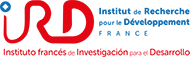 a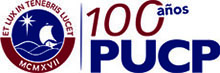 aa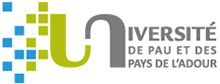 